ALLEGATO 1AL COMUNE DI ORISTANO UFFICIO SPORT Piazza Eleonora d’Arborea, 4409170 OristanoDOMANDAAVVISO PUBBLICO ESPLORATIVO PER MANIFESTAZIONE D’INTERESSE ALL’UTILIZZO DELL’IMPIANTO SPORTIVO “NUOVO PALAZZETTO DELLO SPORT”. INVITO A PRESENTARE PROPOSTE. Il/la sottoscritto/a___________________________________nato/a a________________________________________ (prov._____) il_____________ e residente in______________________________ (prov._____) via ___________________ n.______ in qualità di legale rappresentante della_________________________________________________________C.F./P.I. _____________________________con sede in ___________________________________Via_________________________________ n. ______, tel: ________________________________;Cell: ________________________________; e-mail: _____________________________________CHIEDEDi  partecipare  alla  procedura selettiva  per  l’affidamento  della  gestione  dell’impianto sportivo, “ ___________” sito in Oristano via ______________________ - località _________________.Inoltre sotto la propria responsabilitàDICHIARA(ai sensi del D.P.R. 445/2000)che l’associazione /società sportiva risulta affiliata alla seguente Federazione Sportiva  e/o al seguente Ente di Promozione Sportiva come risulta dal seguente certificato di affiliazione (indicare gli estremi): ____________________________________di avere esperienza di gestione di  impianti sportivi per aver gestito le seguenti strutture:___________________  sita in  __________ anno ___________;___________________  sita in  __________ anno ___________;che nei propri confronti non è stata pronunziata condanna o sentenza passata in giudicato per qualsiasi reato che incida sulla sua moralità professionale, né per delitti finanziari;che la società non è in stato di fallimento, liquidazione, cessazione di attività, concordato preventivo né è in corso alcun procedimento per la dichiarazione di una di tali situazioni;che nello svolgimento della propria attività non ha commesso alcun errore grave;che l’associazione/ente/società è in regola con gli obblighi relativi al pagamento delle imposte e tasse;che non è in corso alcune procedura di scioglimento dell’associazione/ente/società;che l’associazione/società/ente è stata costituita in data __________________come da atto costitutivo (indicare gli estremi): ___________________________di conoscere e di rispettare i principi generali in materia di sicurezza ed igiene del lavoro sanciti dal D. Lgs 81/2008;di essersi recati sul posto e di aver preso conoscenza di tutte le circostanze generali  e  particolari  della struttura;di non avere situazioni debitorie in atto nei confronti del Comune di Oristano, nel caso  contrario  di  avere  presentato  un  piano  per  l’estinzione  delle  stesse  con  le  garanzie necessarie.Si impegna altresì a stipulare l’apposita convenzione approvata, con deliberazione del Dirigente del Settore Servizi alla Persona e Cittadinanza.Allega alla presente domanda:atto costitutivo dell’Ente o dell’Associazione; 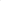 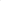 statuto dell’ente o dell’associazione;fotocopia documento di identità del presidente o del legale rappresentante;documentazione di affiliazione alla F.I.G.C., al C.O.N.I. o ad altri enti di promozione sportiva;dichiarazione di avvenuto sopralluogo, presa visione dell’impianto;Oristano, lì __________Il Legale Rappresentante										(firma per esteso e leggibile)